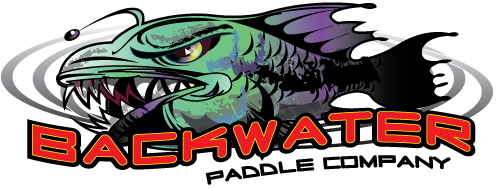 Assault Hand Paddle FAQ’sWhat are the paddles made from?The new Assault Hand Paddles are made from a 10% fiberglass infused polypropylene plastic for strength and durability, with a UV additive for longevity.  The handle is covered with a foam hand grip for comfort and lanyard attached for security.How big are they?The paddles measure out to 22” long by 6” wide and weigh only 12 ounces.  We kept them under 24” so they would still be compact, yet lethal.Do they float?Absolutely!  They HAVE to float!How did you come up with the blade design?Out paddling one day in Central Florida, I came across a strainer blocking the local river.  I tried to dislodge the structure, but came up short handed with only a kayak paddle.  As a US Navy Survival Instructor, failure was not an option.  I envisioned how a hook would have grabbed onto the debris and a toothed end to push it down stream.  After a few mangled prototypes; today we have the patented “hook and teeth” blade design, now seen on the Assault Hand Paddle.Are they modeled after a medieval weapon?Not actually medieval…more from a WWII Air Force Jungle Survival weapon, now commonly known as a Woodsman’s Tool.  How tough are they?Short of using rotary or reciprocating tools in your effort, you will not break this paddle.  If you do…we will replace the paddle.  (You better have a badass story, too!) Can we order other colors?As these paddles are plastic, we can manufacture them in any color, even proprietary colors.  Currently we are working away through “camo” colors, i.e. green, brown and blue, as well as safety colors (red and yellow.)  However there is a manufacturing minimum amount.  Contact Ed at Backwater Paddle Company for more information. Where do we buy them?Currently from the Backwater Paddle Company’s web store.  Hopefully that will change in the next few months and they will be available in the big box retail sporting goods stores. Other than fishing, who else can use them?Duck hunters use the Assault Hand Paddle to stealthily maneuver their kayak for the best shot presentation and game retrieval.  Paddle sport photographers use the hand paddles to position their boats for maximum subject exposure and background framing.   Paddle sport adventurers use the hand paddles for close quarter maneuvering in tight spaces in lieu of their seven foot kayak paddle.Will there be other paddles with that blade design?Yes, we are putting together manufacturing projects for kayak, canoe and SUP paddles.  It may be a year or so away.  The new paddle lines will all incorporate the patented “hook and teeth” design as well some type of raised graphics package.  